Ćwiczenie nr 12Witajcie kochani po przewie majowejZad.1.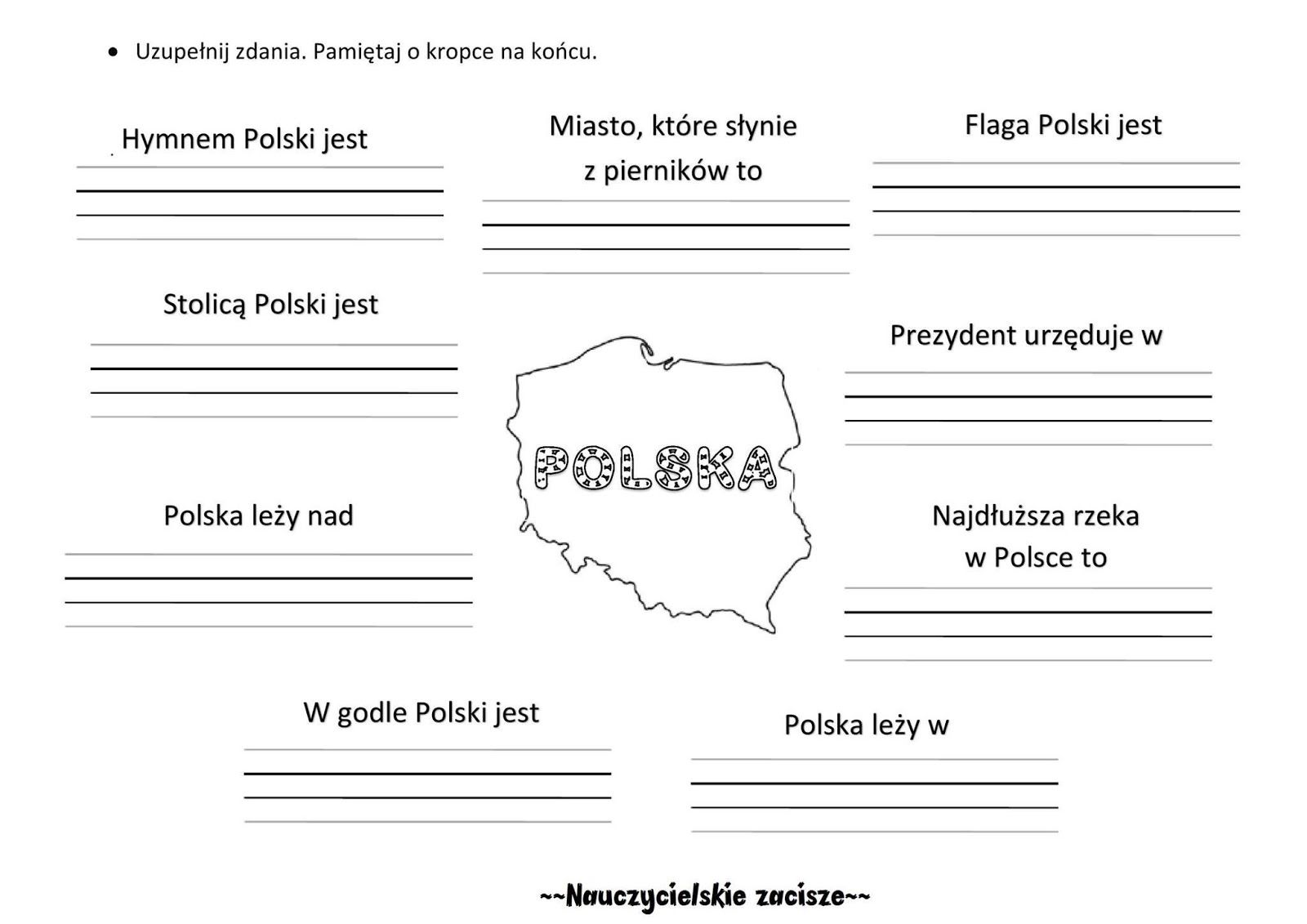 Zad.2. Na jakim kontynencie leży Polska ?Wymień nazwę stolicy Polski. Jak nazywa się polska waluta ?Zad.3.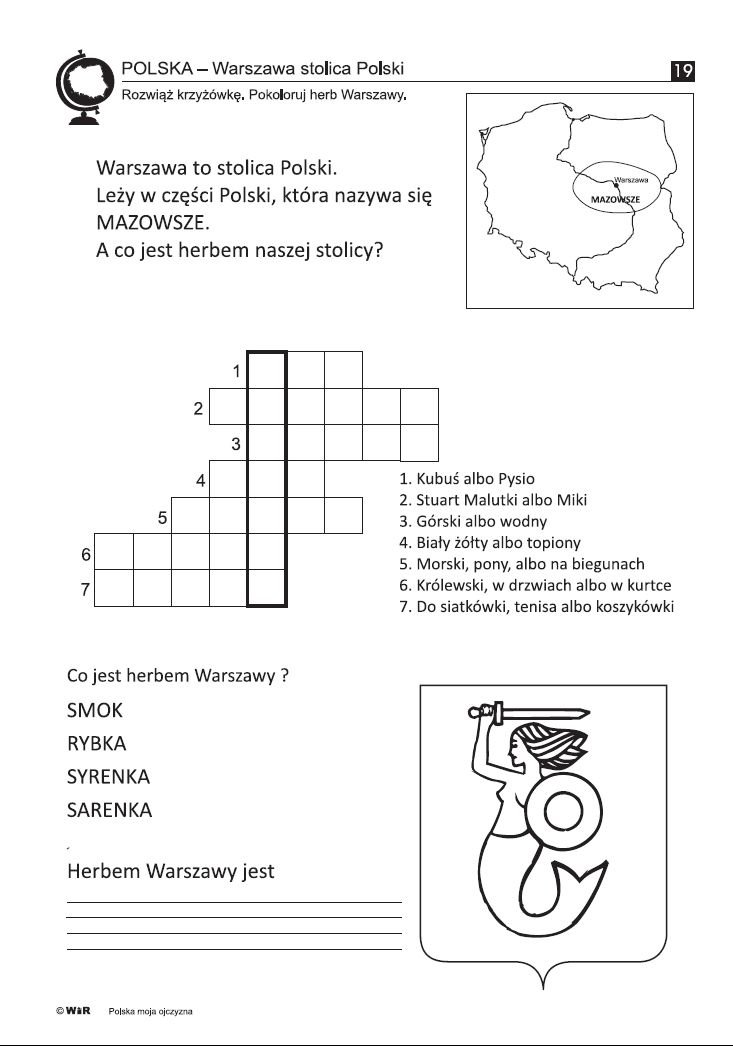 Zad.4.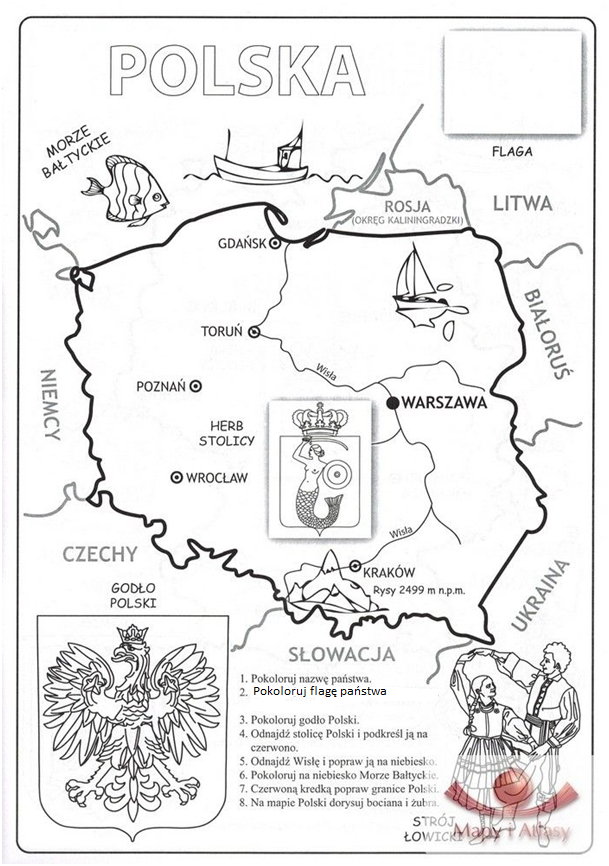 Zad.5. Wypisz z jakimi państwami graniczy Polska.Zad.6.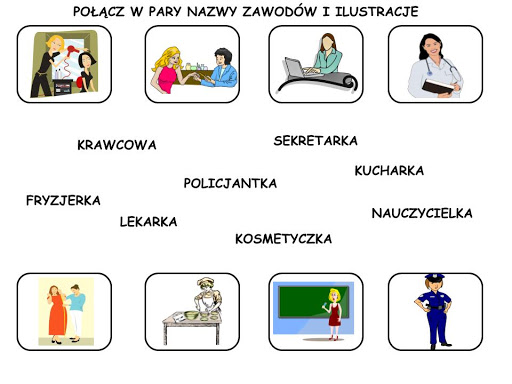 Zad.7.Jakie zawody podobają się Tobie? Wymień kilka. Pomagaj rodzicom w pracach domowych.